ELFOGADOTT SZÖVEGEKP8_TA(2019)0307A munkájuk során rákkeltő anyagokkal és mutagénekkel kapcsolatos kockázatoknak kitett munkavállalók védelme ***IFoglalkoztatási és Szociális BizottságPE623.825Az Európai Parlament 2019. március 27-i jogalkotási állásfoglalása a munkájuk során rákkeltő anyagokkal vagy mutagénekkel kapcsolatos kockázatoknak kitett munkavállalók védelméről szóló 2004/37/EK irányelv módosításáról szóló európai parlamenti és tanácsi irányelvre irányuló javaslatról (COM(2018)0171 – C8-0130/2018 – 2018/0081(COD))(Rendes jogalkotási eljárás: első olvasat)Az Európai Parlament,–	tekintettel a Bizottság Parlamenthez és Tanácshoz intézett javaslatára (COM(2018)0171),–	tekintettel az Európai Unió működéséről szóló szerződés 294. cikkének (2) bekezdésére, 153. cikke (2) bekezdésének b) pontjára és 153. cikke (1) bekezdésének a) pontjára, amelyek alapján a Bizottság javaslatát benyújtotta a Parlamenthez (C8-0130/2018),–	tekintettel az Európai Unió működéséről szóló szerződés 294. cikkének (3) bekezdésére,–	tekintettel az Európai Gazdasági és Szociális Bizottság 2018. szeptember 19-i véleményére,–	a Régiók Bizottságával folytatott konzultációt követően,–	tekintettel az illetékes bizottság által az eljárási szabályzat 69f. cikkének (4) bekezdése alapján jóváhagyott ideiglenes megállapodásra és a Tanács képviselőjének 2019. február 18-i írásbeli kötelezettségvállalására, amely szerint egyetért a Parlament álláspontjával, az Európai Unió működéséről szóló szerződés 294. cikkének (4) bekezdésével összhangban,–	tekintettel eljárási szabályzata 59. cikkére,–	tekintettel a Foglalkoztatási és Szociális Bizottság jelentésére és a Jogi Bizottság véleményére (A8-0382/2018),1.	elfogadja első olvasatban az alábbi álláspontot;2.	felkéri a Bizottságot, hogy utalja az ügyet újból a Parlamenthez, ha javaslata helyébe másik szöveget szándékozik léptetni, azt lényegesen módosítja vagy lényegesen módosítani kívánja;3.	utasítja elnökét, hogy továbbítsa a Parlament álláspontját a Tanácsnak és a Bizottságnak, valamint a nemzeti parlamenteknek.P8_TC1-COD(2018)0081Az Európai Parlament álláspontja, amely első olvasatban 2019. március 27-én került elfogadásra a munkájuk során rákkeltő anyagokkal és mutagénekkel kapcsolatos kockázatoknak kitett munkavállalók védelméről szóló 2004/37/EK irányelv módosításáról szóló (EU) 2019/... európai parlamenti és tanácsi irányelv elfogadására tekintettel(A Parlament és a Tanács megállapodása következtében a Parlament álláspontja megegyezik a végleges jogalkotási aktussal, az (EU) 2019/983 irányelvvel.)Európai Parlament2014-2019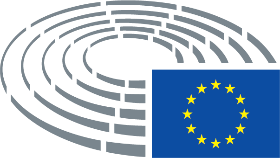 